  Célébrations eucharistiques du  20  février au 25 février 2024 mar.              20 Février12h00   	      Denis Gouin – Son épouse Gisèle mer.             21 février – 12h00  	       Martin Dumont (81ième anni) – Monette et Victor
	      Jeu.               22 février  12h00		     Paul et Noëlla Lacelle – Leur fille Paulineven                23 février                       
12h00		     Clément Dumas – Dr. Albert et Jacqueline Melansonsam.              24 février16h00         Pauline et Sylvie Beaumont – Laurent et Lucie Lamothe		     	Louise Sutcliffe – Lorraine Blais                   Evelyn Lund et fils Marc – Victor et Diane Dumais	      			                   Dim.              25 février   
10h00         Thérèse Tremblay – Comité Sociale                   Parents défunts – Lise Bélanger                   Repos de l’âme de Hélène Finda Tolno – Rosaline Koumba                   Lorraine Guillemette – Noëlla Varabioff12h15		     MESSE EN ESPAGNOLEFINANCES :Rég :1470.00$ Vrac :190.30$ Total 1660.30:$
Dons préautorisés :762.50$   Lampions :39.00$    
Nécessiteux :40.00$  Prions :20.00$Les messes diffusées sur You tube : Lien pour les messes : https://www.youtube.com/@paroisseste-anne-des-pins1692/streamsLE CHAPELET :
Du mardi au vendredi, avant la messe de 12h00, vous êtes invités à la chapelle des enfants à 11h25 pour prier le chapelet.CÉLÉBRATION DU CHEMIN DE LA CROIX :
Tous les vendredis du Carême, après la messe soit le 23 février et le 1,8,15 et 22 mars.CURSILLO CATHOLIQUE À LA PAROISSE STE-ANNE-DES-PINS :
Le Cursillo aura lieu les 8, 9,et 10 mars 2024. Coût :50$ tout inclus.  Comprend 3 repas et collations, une richesse de partages et témoignages et ample nourriture spirituelle. Nous demandons à des bienfaiteurs de contribuer pour les frais d’inscription de personnes en besoin.  Tous sont bienvenus :  Date limite : le mercredi 28 février 2024.  La description d’un cursillo et le formulaire d’inscription sont sur la table dans le foyer.  Pour plus de renseignements, communiquez avec Pauline Lacelle au 705-522-0296 ou Lise Brown au 705-507-5453.LA PREMIÈRE COMMUNION :
La première des rencontres pour la 1ère Communion avec les parents et les enfants aura lieu ce mercredi 21 février à 18h00 à la paroisse. Tous sont bienvenu.e.s.Veuillez noter de ramasser votre reçu d’impot au secrétariatEGLISE DIOCÉSAINE :  (poste 10 et HD610, le dim., mer., et le ven.à 11h)
18 fév.  La force du Saint-Esprit dans nos vies
2089     Père Ronald Perron et Paulette Léger
25 fév.  Visitations paroissiales de Mgr Dowd
2090     Mgr Thomas Dowd  
3 mars  Invitation au Cursillo : Ste-Anne des Pins
2091     Paulette Léger                 DÉVELOPPEMENT ET PAIX CARÊME DE PARTAGE 2024 TEXTE À LIRE DURANT LES MESSES DOMINICALES DEUXIÈME SEMAINE DU CARÊME : 24-25 FÉVRIER 
Nous entamons cette fin de semaine la deuxième semaine de Carême de partage. Le thème de la campagne, rappelons-le : « Nourrir l’espoir : cultivons nos droits » .
La semaine dernière, nous avons pris quelques minutes pour réfléchir sur ce que peut signifier : nourrir l’espoir…
Arrêtons-nous un instant pour se demander ce que veut dire : « cultivons nos droits ». Cette campagne veut nous aider à mieux comprendre un enjeu essentiel de la vie de l’humanité : celui de la souveraineté alimentaire. Nous avons toutes et tous une idée de ce que cela veut dire… Dit simplement, la souveraineté alimentaire c’est le droit des peuples à définir ses propres politiques agricoles, à disposer de ses propres ressources naturelles et à profiter d’une alimentation saine dans le respect des communautés, de leurs écosystèmes et de leurs propres cultures. 
Durant les trois prochaines semaines, Développement et Paix nous invitent de rencontrer trois de nos partenaires… qui vivent successivement au sud du Nigéria, en Indonésie et en Bolivie. 
Nous nous transportons ce matin au Nigéria qui est le pays le plus peuplé d’Afrique… Un pays riche en pétrole… Un pays qui connaît depuis des années une insécurité alimentaire croissante… Les raisons de ce drame sont bien sûr multiples. Une des raisons c’est que dans le sud du pays, beaucoup de terres sont polluées par la pollution pétrolière… 
Développement et Paix soutient un de nos partenaires The Health of Mother Earth Fondation, fondé en 2011 dont la mission est de défendre les droits des agriculteurs. Vous avez entre les mains le Mini-magazine de la campagne, consultez-le. 
Rendez-vous aussi sur le site de Développement pour profiter des nombreuses ressources qui vous permettront de mieux connaître les enjeux de cette campagne. 
Bonne campagne! Belle célébration! On vous invite cette semaine à prendre quelques minutes pour lire le Minimagazine de la campagne. Si vous n’avez pas la copie-papier, vous pouvez le consulter sur le site de Développement et Paix.                  PAROISSE STE-ANNE-DES-PINS14 rue Beech C.P.39 Sudbury, koOn P3E 4N3           Courriel: steannedespins@bellnet.ca Site web: steannedespins.caTÉL:705-674-1947 TÉLÉC : 705-675-2005










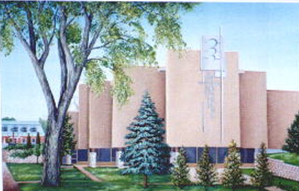                      Les heures de bureau sont du mardi au vendredi de 8H30 À 14H30                                                 LE 18 FÉVRIER, 2024
                                      1er  DIMANCHE DU CARÊME B
                                       LE MYSTÈRE DE LA SOUFFRANCE             Jésus, conduit par l’Esprit Saint au désert, sort victorieux de la tentation                  de s’esquiver de l’appel de des exigences de sa mission :  instaurer le royaume de    Dieu au cœur du monde.  Il est avec nous sur notre chemin.
                                           Prêtre :Secrétaire :Concierge : Père Thierry Adjoumani Kouadio Claire Fournier Marcel Doré